CHAPTER 4 – learning activity Using the information in your textbook please specify what main molecule/-s go in & out each step. Also, find the specific location of each step of cellular respiration. This work is copyrighted under the cc.by 4.0 license and was created by M.F. Sega as part of the ALG grant 18.  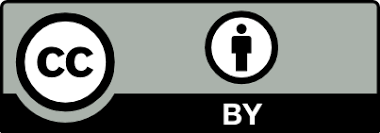 What goes in (reactants)?Product/-sLocation GlycolysisPyruvate oxidationCitric CycleOxidative Phosphorylation